Obec Dřevěnice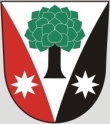 Dřevěnice 56, 507 13 Železnicewww.drevenice.org; ou.drevenice@tiscali.cz; DS: sska6si, tel. 601395386		Dřevěnice 14. listopadu 2017Věc: Záměr prodeje pozemku v kat. území Dřevěnice	Obec Dřevěnice tímto oznamuje záměr prodeje pozemku KN 1282 o výměře 2887 m2. Minimální prodejní cena činí 400,- Kč/m2. Nejedná se o pozemek určený pro bytovou výstavbu! Případní zájemci podají své cenové nabídky poštou na adresu uvedenou v záhlaví nebo osobně do 14. prosince 2017 do 17:00 hod. na Obecním úřadu Dřevěnice.Záměr prodeje byl schválen na zasedání zastupitelstva dne 14. listopadu 2017.						Mgr. Dušan Vrabec					       starosta obce 